اللجنة المعنية بحقوق الإنسان		قرار اعتمدته اللجنة بموجب البروتوكول الاختياري بشأن البلاغ رقم 2966/2017* **بلاغ مقدم من:	ن. س. وآخرونالأشخاص المدعى أنهم ضحايا:	أصحاب البلاغ الدولة الطرف:	الاتحاد الروسيتاريخ تقديم البلاغ:	27 شباط/فبراير2017 (تاريخ تقديم الرسالة الأولى)المسائل الموضوعية:	حرية الدين	قررت اللجنة، في جلستها المعقودة في 23 تموز/يوليه 2021، وقف النظر في البلاغ رقم 2966/2017 لأن أصحاب البلاغ سحبوا بلاغهم وطلبوا وقف النظر فيه.الأمم المتحدةCCPR/C/132/D/2966/2017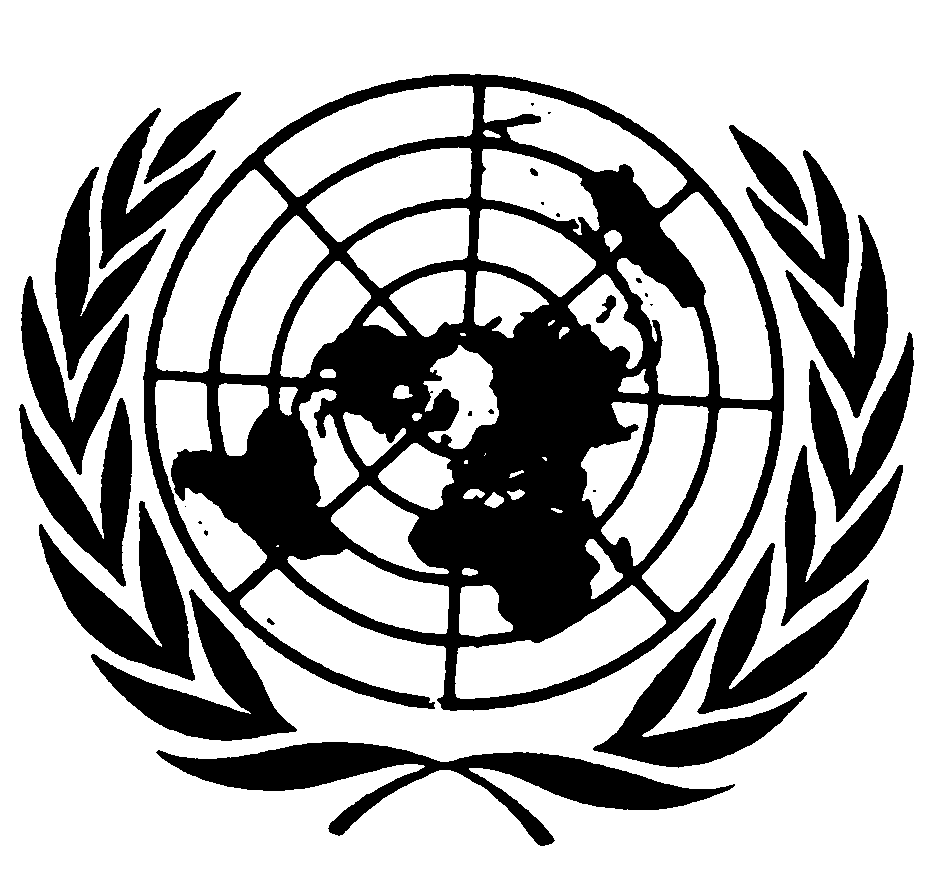 العهد الدولي الخاص بالحقوق المدنية والسياسيةDistr.: General17 February 2023ArabicOriginal: English